Администрация Краснодарского краяМинистерство гражданской обороны и чрезвычайных ситуаций Краснодарского краяГосударственное казенное учреждение Краснодарского края «Территориальный центр мониторинга и прогнозирования чрезвычайных ситуаций природного и техногенного характера»ОПЕРАТИВНЫЙ ЕЖЕДНЕВНЫЙ ПРОГНОЗвозникновения и развития ЧС, связанных с состоянием (изменением) погодных условий и РХБ обстановки на территории Краснодарского края на 15 июня 2023 г.Подготовлен на основе информации Краснодарского ЦГМС филиала ФГБУ «Северо-Кавказское УГМС», ФГБУ «СЦГМС ЧАМ», Кубанского БВУ, Государственного управления ветеринарии Краснодарского края, ФГБУН Федеральный исследовательский центр «Единая геофизическая служба Российской академии наук», ФГБУ «Гидроспецгеология» филиал «Южный региональный центр ГМСН», филиала ФГУ «Россельхозцентр» по Краснодарскому краю, Управления Федеральной службы по надзору в сфере защиты прав потребителей и благополучия человека по Краснодарскому краю1.Обстановка.1.1. Чрезвычайные ситуации: за прошедшие сутки 13 июня 2023 г. на территории Краснодарского края в МО Кавказский район была зарегистрирована 1 чрезвычайная ситуация природного характера: комплекс метеорологических явлений.13 июня 2023 г. в МО Кавказский район, вследствие выпадения осадков в виде дождя на территории г. Кропоткин, произошло подтопление 20 придомовых территорий.   В 15 домовладений заходила вода (до 5 см), в которых проживает 55 человек, в том числе 8 детей. Ведутся работы по откачке воды. Социально-значимые объекты в зоне подтопления отсутствуют. В соответствии с постановлением главы г. Кропоткин № 895 от 13.06.2023, введён режим функционирования чрезвычайная ситуация (прохождение КНМЯ).1.2. Метеорологическая: за прошедшие сутки 13 июня 2023 г. на территории края местами отмечались: очень сильный дождь (ОЯ), сильный ливень (ОЯ), комплекс метеорологических явлений, сильный дождь, гроза, днем сильный ветер с порывами 17-20 м/с. Ночью и утром - туман с видимостью 200-500 м.13 июня 2023 года:в МО Лабинский район, вследствие выпадения осадков в виде дождя на территории МО Лабинского района,  в 3 населенных пунктах произошло подтопление 39 придомовой территории, в дома вода не заходила                                (ст. Чернореченская - 25 придомовых территорий, х. Сладкий - 
4 придомовых территории, ст. Каладжинская - 2 придомовых территории,                  г. Лабинск - 8 придомовых территории).В районе х. Упорный и ст. Гафирская происходил перелив дождевых вод через автомобильную дорогу. Социально-значимые объекты в зоне подтопления отсутствуют;в МО Отрадненский район, вследствие выпадения осадков в виде дождя произошло подтопление в 3 населенных пунктах 107 придомовых территорий, в дома вода не заходила (в х. Ильич произошло подтопление 4 придомовых территорий, ст. Передовая - 67 придомовых территорий и ст. Удобная - 36 придомовых территорий).Происходил перелив дождевых вод через автомобильную дорогу. Социально-значимые объекты в зоне подтопления отсутствуют;в МО г. Сочи, вследствие выпадения осадков в виде дождя в горной местности на территории МО г. Сочи, Хостинский район река Мацеста вышла из берегов, подтоплены 4 придомовые территории, офисное здание и водо-насосная станция, в дома вода не заходила. Социально-значимые объекты в зоне подтопления отсутствуют.По данным оповещений к штормовым предупреждениям Краснодарского ЦГМС филиала ФГБУ «Северо-Кавказское УГМС»:13 июня 2023 г. по данным М Армавир (МО г. Армавир) в период с 19-15 до 20-15 13.06.2023 г. наблюдался сильный ливень 31 мм (ОЯ);по данным М Армавир (МО г. Армавир) в период с 13-40 до 22-40 13.06.2023 г. наблюдался очень сильный дождь 50 мм (ОЯ);по данным метеостанции Псебай (МО Мостовский район) 13.06.2023 в период с 17-47 до 18-21 часов наблюдался комплекс метеорологических явлений: в период с 17-37 до      18-07 – ливень в сочетании с грозой, количество осадков 21 мм, в период с 17-49 до 18-15 сильный ветер с порывами 20 м/с;по данным ГП Удобная (МО Отрадненский район) в период с 17-20 до 20-20 13.06.2023 наблюдался очень сильный дождь, количество осадков составило 54 мм (ОЯ).Прогноз погоды, представленный Краснодарским ЦГМС филиалом ФГБУ «Северо-Кавказское УГМС» на ближайшие сутки с 1800 14 июня до 1800 15 июня 2023 г.:по Краснодарскому краю: переменная облачность. Местами кратковременный дождь, гроза, в отдельных районах сильный дождь, КМЯ: сильный дождь, ливень в сочетании с грозой, градом и шквалистым усилением ветра 20-23 м/с, сильный ливень (ОЯ), очень сильный дождь (ОЯ). Ветер западной  четверти 5-10 м/с, местами  порывы 12-14 м/с. Температура воздуха ночью +14…+19°С, днем +23...+28°С; в горах ночью +9…+14°С, днем +18…+23°С; на Черноморском побережье: температура воздуха ночью +17…+22°С; днем +23…+28°С.По г. Краснодару: переменная облачность. Днем и вечером кратковременный дождь, гроза. Ветер западной четверти 5-10 м/с, при грозе       12-14 м/с. Температура воздуха ночью +16…+18°С, днем +25…+27°С.По территории муниципального образования город-курорт Сочи(по данным ФГБУ «СЦГМС ЧАМ»)15 июня. Переменная облачность. Кратковременный дождь. Возможна гроза. Ветер северо-восточный с переходом на юго-западный 5-10 м/с. Температура воздуха ночью +16…+21°С, днем +21…+26°С. Предгорья и низкие горы ночью +14…+19°С, днём +20…+25°С.По данным штормового предупреждения Краснодарского ЦГМС филиала ФГБУ «Северо-Кавказское УГМС» (уточнение штормового предупреждения № 30 от 09.06.2023) от 14.06.2023:      	В течение суток 15.06 и 16.06.2023 местами в крае (исключая муниципальное образование г. Сочи - зона прогнозирования ФГБУ «СЦГМС ЧАМ») ожидается комплекс метеорологических явлений: сильный дождь, ливень, в сочетании с грозой, градом и шквалистым усилением ветра 20-23 м/с. На реках, малых реках и водотоках бассейна р. Кубань юго-восточной территории Краснодарского края (Мостовской, Лабинский, Курганинский, Усть-Лабинский, Отрадненский, Апшеронский районы) и реках Черноморского побережья (МО Геленджик, Туапсинский район) ожидаются подъёмы уровня воды, местами с превышением неблагоприятных отметок. В отдельных районах сильный ливень (ОЯ), очень сильный дождь (ОЯ). По данным штормового предупреждения Краснодарского ЦГМС филиала ФГБУ «Северо-Кавказское УГМС» № 31 от 14.06.2023г.: В период с 15:00-17:00 и до конца суток 14.06.2023г. а также сутки 15.06.2023 - 16.06.2026 в связи с ожидаемыми осадками на реках, малых реках и водотоках бассейна реки Кубань юго-восточной территории Краснодарского края (Лабинский, Мостовский, Отрадненский, Курганинский районы) ожидаются подъёмы уровней воды местами с достижением опасных отметок (ОЯ).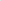 1.3. Гидрологическая: за прошедший период, в связи с выпавшими осадками, в отдельных районах сильными, и учетом времени добегания, местами на реках юго-восточной территории края и реках Черноморского побережья отмечались подъемы уровней воды, местами с достижением неблагоприятных и опасных отметок.В связи с увеличением пропуска воды через Невинномысский гидроузел, и учетом времени добегания, в среднем течении р. Кубань, отмечались подъемы уровней воды, местами с достижением неблагоприятных отметок.По данным оповещений к штормовым предупреждениям Краснодарского ЦГМС филиала ФГБУ «Северо-Кавказское УГМС» и   ФГБУ «СЦГМС ЧАМ»:14 июня 2023 г.По данным наблюдателя ГП Вознесенская – р. Чамлык (МО Лабинский район) уровень воды на 07-00 составил 517 см (НЯ 500; ОЯ 5500. Медленный подъем уровня воды продолжается;на территории г. Сочи наблюдался паводок ОЯ, по данным ГП Сочи             (р. Сочи) в 5-50 уровень воды достиг 360.3 см. Интенсивность осадков снизилась, наблюдается спад уровней воды в реках, достижений опасных отметок на других реках не ожидается;в связи с выпавшими сильными осадками ночью 14 июня 2023 года наблюдался подъем уровня воды в р. Сочи с достижением неблагоприятной отметки, по данным ГП Пластунка в 04-00 уровень составил 615 см, превысил критерий НЯ на 15 см. На остальных ГП СЦГМС ЧАМ достижений критических отметок не зафиксировано.Донесение о паводке ОЯ на реке Мацеста по данным ФГБУ «СЦГМС ЧАМ»В результате обследования территории Хостинского внутригородского района г. Сочи, проведенного в период с 10ч30 до 12ч30м 14.06.2023, определено, что ночью 14.06.2023 на реке Мацеста произошел опасный паводок с выходом реки из русла и затоплением прилегающей к реке территории. По сведениям очевидцев, начало явления 04ч, окончание - 06ч, продолжительность явления 2 часа. Затоплены речными водами и склоновыми стоками ливневых вод улицы Измайловская от СТ Родничок на юг, пер. Надежды, пер. Мостовой,          ул. Саят-Нова, пер. Лечебный, улицы Чекменева, Береговая, Фурманова, Аллея Челтенхема. Затоплены жилые дома и строения, детский сад № 4, отметки воды на домах 60-140 см. Разрушены три моста через реку.По данным муниципального АГК - 149 в районе с. Измайловка (в верхней части реки) максимальный уровень в р.Мацеста наблюдался в 03ч40м 14.06.2023, составил 118,7 м (превышение отметки ОЯ на 2,1 м), высота подъема от предпаводочного уровня составила 3,5 м. По данным АГК - 192 в                                   с. Краево-Армянское (в средней части реки) максимальный уровень на р.Мацеста наблюдался в 03ч30м 14.06.2023, составил 52,2 см, без достижения отметки НЯ, высота подъема от предпаводочного уровня составила 1,4 м. По данным ближайших метеостанций количество выпавших за ночь осадков составило: М-2 Сочи 8,8 мм, АМС Хоста 13,4 мм. Сильный дождь, вызвавший паводки на реках Мацеста и Сочи, прошел в верховьях реки Сочи, где пунктов наблюдений за осадками нет. По данным автоматизированной системы оперативного контроля и мониторинга паводковой ситуации: 13 июня 2023 года:в МО Кавказский район: в районе АГК-43 (г. Кропоткин, р. Кубань) сохранялся уровень воды выше неблагоприятной отметки; в МО Лабинский район: в районе АГК-120 (х. Привольный, р. Кукса) отмечался подъем уровня воды с достижением опасной отметки. в МО Лабинский район: в районе АГК-123 (х. Сладкий, р. Хуторянка) отмечался подъем уровня воды выше опасной отметки; в МО Лабинский район: в районе АГК-129 (ст. Упорная, р. Окард) отмечался подъем уровня воды выше неблагоприятной отметки; в МО Отрадненский район: в районе АГК-98 (х. Ильич, р. Кува) отмечался подъем уровня воды выше опасной отметки; в МО Отрадненский район: в районе АГК-101 (ст. Упорная, р. Уруп) отмечался подъем уровня воды выше неблагоприятной отметки.13-14 июня 2023 года:в МО Лабинский район: в районе АГК-121 (ст. Владимирская,                        р. Неволька) отмечался подъем уровня воды выше неблагоприятной отметки        (2 случая) 14 июня 2023 года:в МО Сочи: в районе АГК-149 (с. Верховское, р. Мацеста) отмечался подъем уровня воды выше опасной отметки;в МО Сочи: в районе АГК-159 (п. Альтмец, р. Западный Дагомыс) отмечался подъем уровня воды выше неблагоприятной отметки;в МО Сочи: в районе АГК-177 (с. Раздольное СНТ «Оазис», р. Бзугу) отмечался подъем уровня воды выше опасной отметки;в МО Усть-Лабинский район: в районе АГК-85 (г. Усть-Лабинск,                 р. Кубань) отмечался подъем уровня воды выше неблагоприятной отметки.Температура воды у берегов Черного моря +21 …+23ºС, Азовского моря +20…+22°С. Прогноз: 15 июня 2023 г. в связи с прогнозируемыми осадками, местами сильными, и учетом времени добегания, местами на реках юго-западной, юго-восточной территории края и реках Черноморского побережья ожидаются подъемы уровней воды. В связи с увеличением сброса Невинномысского гидроузла и учетом времени добегания, в среднем течении р. Кубань продолжатся подъемы уровней воды.Таблица №1Режим функционирования водохранилищ по данным Кубанского БВУ 08-00 14 июня 2023 г.1.4. Геологическая: за прошедшие сутки 13 июня 2023 г. на территории края активизации экзогенных процессов не отмечалось.Прогноз: 15 июня 2023 г. в связи с прогнозируемыми осадками, местами сильными, и насыщением грунта влагой, местами в предгорной и горной частях края и на Черноморском побережье возможна активизация экзогенных процессов. 1.5. Сейсмическая: за прошедшие сутки 13 июня 2023 г. на территории края сейсмособытий не отмечалось.Прогноз: 15 июня 2023 г. возможна сейсмическая активность на территории муниципальных образований: Апшеронский, Белореченский, Выселковский, Ейский, Крымский, Курганинский, Новокубанский, Отрадненский, Приморско-Ахтарский, Северский, Староминский, Темрюкский, Тихорецкий, Туапсинский, Успенский, Щербиновский районы гг. Армавир, Анапа, Геленджик, Горячий Ключ, Новороссийск, Сочи.1.6. Биолого-социальная:1.6.1. Эпидемиологическая обстановка: в норме.1.6.2. Эпизоотическая обстановка: в норме. 1.6.3. Фитосанитарная обстановка: в норме.1.7. Техногенная:13 июня 2023 г.:  в 2 муниципальных образования Краснодарского края поступили сообщения о минировании 8 объектов (7 зданий судов и музей). Для проверки поступившего сообщения были направлены службы экстренного реагирования. Обследование завершено. Взрывоопасных предметов не обнаружено. Эвакуация не проводилась; в МО г. Новороссийск, Восточный внутригородской район, в связи с проведением аварийно-восстановительных работ на магистральном водоводе            1 очереди ТГВ Д=600мм, отключено холодное водоснабжение, в зоне отключения 27000 человек, 12 СЗО (д/с 10 шт., СОШ 2 шт.), имеют собственные накопители воды. По состоянию на 04.15 14.06.2023 аварийно-восстановительные работы завершены.1.7.1. Обстановка по пожарам: за прошедшие сутки 13 июня 2023 г. в крае было зафиксировано 15 пожаров. Пострадавших и погибших нет.  13 июня 2023 г. в МО г. Краснодар, произошел пожар установки по сжиганию избыточного газа, расположенной по адресу: г. Краснодар, ул. Захарова, 2, на площади 20 м2. Пожар ликвидирован. Погибших и пострадавших нет. Подразделения реагировали по рангу пожара №4.1.7.2. ДТП: за прошедшие сутки 13 июня 2023 г. на территории края произошло 14 ДТП. Пострадало 22 человека, в том числе 4 детей; погибших нет.  13 июня 2023 г. в МО г. Геленджик, ул. Фадеева, у дома 50 произошло ДТП с участием двух легковых автомобилей. В результате ДТП погибших нет, пострадало 8 человек, из них 5 детей 2007, 2011, 2013, 2007 и 2019 года рождения, доставлены в ЦГБ г-к Геленджик. Движение не перекрывалось.1.7.3. ВОП: за прошедшие сутки 13 июня 2023 г. на территории края взрывоопасных предметов не обнаружено.1.8. Радиационная, химическая и бактериологическая обстановка:
в норме.1.9. Происшествия на водных объектах за прошедшие сутки 13 июня
2023 г. на водных объектах края утонул 1 человек.  13 июня 2023 г. в МО Выселковский район, ст. Выселки, пер. Высшинского, в реке Журавка обнаружено тело мужчины 1954 г.р. Проводятся следственные мероприятия.1.10. Сведения по термическим аномалиям и природным пожарам: за прошедшие сутки 13 июня 2023 г. на территории края лесных пожаров и случаев загорания растительности не обнаружено.   1.11. Иные происшествия: 13 июня 2023 г. в МО г. Горячий ключ, х Папоротный, ушел за грибами и не вернулся мужчина, 1955 г. р. Организованы поисково-спасательные работы. Поиски осложняются отсутствием сотовой связи с потерявшимся и отсутствием информации о направлении его движения с момента обращения заявителя.  По состоянию на 14.06.2023 поисково-спасательные работы завершены. Мужчина обнаружен, состояние здоровья удовлетворительное, в медицинской помощи не нуждается.  1.12. Функционирование транспортной инфраструктуры (по состоянию на
14 июня 2023 г.). Воздушное сообщение: в 3 аэропортах (МО г. Краснодар, г. Анапа и г. Геленджик) приостановлено воздушное сообщение; аэропорт МО г. Сочи функционирует в штатном режиме.Морское сообщение:в МО г. Анапа введен запрет на движение судов в акватории Черного моря;Керченский транспортный переход:Движение по Крымскому мосту осуществляется автотранспортными средствами общей массой до 1500 кг и транспортом, осуществляющем пассажирские перевозки.Функционирует 11 накопительных площадок для автотранспортных средств, на которых грузовых автомобилей нет.Паромное сообщение работает в штатном режиме, функционирует 3 парома. Всего паромами выполнено 7000 рейсов, перевезено 134143 автомобиля, 173625 человек.2. Прогноз чрезвычайных ситуаций.2.1 Природного характера.2.1.1. 15 июня 2023 года на территории муниципальных образований: Абинский, Апшеронский, Белореченский, Крымский, Курганинский, Лабинский, Мостовский, Новокубанский, Отрадненский, Северский, Славянский, Темрюкский, Туапсинский, Успенский районы и гг. Анапа, Геленджик, Горячий Ключ, Новороссийск, Сочи существует вероятность возникновения ЧС и происшествий, связанных с: нарушениями в работе транспорта из-за перекрытия автомобильных и железных дорог в результате схода оползней и селей;разрушением жилых домов, строений;нарушением функционирования объектов жизнеобеспечения.Источник ЧС и происшествий – активизация экзогенных процессов.2.1.2. 15 июня 2023 года на территории муниципальных образований: Абинский, Апшеронский, Белоглинский, Белореченский, Брюховецкий, Выселковский, Гулькевичский, Динской, Ейский, Кавказский, Калининский, Каневской, Кореновский, Красноармейский, Крыловский, Крымский, Курганинский, Кущевский, Лабинский, Ленинградский, Мостовский, Новокубанский, Новопокровский, Отрадненский, Павловский, Приморско-Ахтарский, Северский, Славянский, Староминский, Тбилисский, Темрюкский,   Тимашевский, Тихорецкий, Туапсинский, Успенский, Усть-Лабинский, Щербиновский районы и гг. Анапа, Армавир, Геленджик, Горячий Ключ, Краснодар, Новороссийск вероятность возникновения ЧС и происшествий,                  связанных с:подтоплением и затоплением территорий населенных пунктов ливневыми и склоновыми стоками;нарушением работы ливневых систем;авариями на объектах энергетики, обрывом воздушных линий связи и     электропередач;повреждением и разрушением построек, кровли, обрушением слабоукрепленных, широкоформатных и ветхих конструкций;увечьями людей из-за повала деревьев, рекламных щитов;повреждением автотранспорта градом;затруднением в работе транспорта, увеличением ДТП;затруднением в работе аэро - и морских портов;ухудшением видимости в осадках;нарушением в работе морского и авиационного транспорта;выходом из строя объектов жизнеобеспечения.Источник ЧС и происшествий – сильный дождь, очень сильный дождь, ливень, сильный ливень, гроза, град, шквалистое усиление ветра.2.1.3. 15 июня 2023 года на территории муниципальных образований: Абинский, Апшеронский, Белореченский, Крымский, Курганинский, Лабинский, Мостовский, Новокубанский, Отрадненский, Северский, Туапсинский районы и гг. Анапа, Геленджик, Горячий Ключ, Новороссийск, Усть-Лабинский районы вероятность возникновения ЧС и происшествий, связанных с:затоплением и подтоплением территорий населенных пунктов, пониженных участков, не имеющих естественного стока воды;размывом берегов рек, прорывом дамб обвалований, плотин прудов;подмывом опор мостов, земляных насыпей ж/д путей (эстакад) на подходах к мостам, опор ЛЭП;нарушением функционирования объектов жизнеобеспечения;подтоплением низменных участков, выходом воды на пойму;Источник ЧС и происшествий - подъемы уровней воды.2.1.4. 15 июня 2023 года на территории муниципального образования
г. Сочи существует вероятность возникновения происшествий, связанных с:подтоплением и затоплением территорий населенных пунктов склоновыми и ливневыми стоками;ухудшением видимости в осадках;авариями на объектах энергетики, обрывом воздушных линий связи и электропередач;нарушением работы ливневых систем;затруднением в работе аэро- и морского порта;нарушением в работе морского и авиационного транспорта;несчастными случаями с туристическими группами и людьми, находящимися в горах;выходом из строя объектов жизнеобеспечения;затоплением и подтоплением территорий и сельхозугодий, населенных пунктов, пониженных участков, не имеющих естественного стока воды;размывом берегов рек, прорывом дамб обвалований, плотин прудов; подмывом опор мостов, земляных насыпей ж/д путей (эстакад) на подходах к мостам, опор ЛЭП; нарушением функционирования объектов жизнеобеспечения;подтоплением низменных участков, выходом воды на пойму.	 Источник происшествий – дождь, гроза, подъемы уровней воды.2.1.5. 14 июня 2023 года на территории муниципальных образований: Курганинский, Лабинский, Мостовский, Новокубанский, Отрадненский, Усть-Лабинский районы вероятность возникновения ЧС и происшествий, связанных с:затоплением и подтоплением территорий, населенных пунктов, пониженных участков, не имеющих естественного стока воды;размывом берегов рек, прорывом дамб обвалований, плотин прудов;подмывом опор мостов, земляных насыпей ж/д путей (эстакад) на подходах к мостам, опор ЛЭП;нарушением функционирования объектов жизнеобеспечения;подтоплением низменных участков, выходом воды на пойму;активизацией экзогенных процессов.Источник ЧС и происшествий – подъемы уровней воды категории ОЯ, активизация экзогенных процессов (оползней, селей).2.2. Техногенного характера:15 июня 2023 года в крае возможны ЧС и происшествия, связанные с:перебоями в работе Керченской переправы из-за усиления ветра (при грозе); из-за сильных осадков; ухудшения видимости в тумане.   увеличением количества аварий на объектах энергетики из-за усиления ветра (при грозе);затруднением и нарушением движения транспорта, нарушением в работе аэро- и морских портов из-за ухудшения видимости в осадках;увеличение количества ДТП из-за ухудшения видимости в осадках;гибелью людей в результате ДТП и пожаров; авариями на объектах жизнеобеспечения населения и жилого фонда (водоснабжение, газоснабжение) из-за высокой изношенности коммуникаций;увеличением количества ДТП и гибелью людей на дорогах края в связи с увеличением потока автотранспорта к местам отдыха;в связи использованием источников обогрева и охлаждения (короткое замыкание электропроводки, неисправность электрического оборудования) существует вероятность увеличения количества случаев бытовых пожаров и отравлений угарным газом.2.3. Биолого-социального характера:15 июня 2023 года в связи со сложными погодными условиями (сильный дождь, очень сильный дождь, ливень, сильный ливень, ухудшение видимости в осадках, гроза, град, шквалистое усиление ветра, туман, ухудшение видимости в тумане), подъемами уровней воды в реках и возможной активизацией экзогенных процессов существует вероятность несчастных случаев с туристическими группами и людьми, находящимися в горах;возможны случаи заболевания населения ОРВИ, ОРЗ и коронавирусной инфекцией;в связи с прогнозируемым усилением ветра в прибрежных зонах Азовского и Черного морей возможны несчастные случаи, связанные с опрокидыванием и уносом людей в открытое море на надувных плавательных средствах и катамаранах;в связи с высокой дневной температурой воздуха продолжится распространение клещей и других переносчиков инфекционных болезней;возможны несчастные случаи, связанные с отравлениями людей грибами: ядовитыми, условно-годными, неизвестными, а также при нарушении технологии приготовления и поздним обращением за медицинской помощью;на территории края существует вероятность возникновения новых очагов заболеваний: АЧС на свиноводческих предприятиях, бруцеллёзом крупного рогатого скота на молочно-товарных фермах, птичьего гриппа, в личных подсобных хозяйствах и заболеваний вирусом бешенства.2.4. Иного характера:15 июня 2023 года существует вероятность возникновения несчастных случаев, связанных с гибелью людей на водных объектах края;возможны случаи выхода людей в лесные массивы с последующей потерей ориентации на местности;15 июня 2023 года на всей территории края существует вероятность возникновения ЧС (происшествий) на фоне циклических рисков:локальные подтопления пониженных участков местности, в т.ч. бессточных, приусадебных участков, автомобильных и железных дорог, низководных мостов, подмывом дорог и опор мостов, размывом берегов рек, прорывом дамб обвалований и плотин прудов из-за сильных осадков, подъемов уровней воды в реках;из-за неосторожного обращения с огнем и усилением ветра повышается вероятность выявления термических аномалий (в том числе разведение костров; выжигание хвороста, лесной подстилки, сухой травы с нарушением требований правил пожарной безопасности в лесу и на участках, непосредственно примыкающих к лесам), единичных очагов загорания на местности (в т.ч. палов сухой растительности), возникновения (увеличения) количества очагов и площадей природных пожаров.3. Рекомендации.Общие предложения:довести прогноз до глав городских и сельских поселений, руководителей туристических групп, руководителей санаторно-курортных комплексов, руководителей баз и зон отдыха, руководителей предприятий, организаций, аварийно-спасательных формирований;проверить готовность аварийно-спасательных формирований и органов управления к выполнению задач по предупреждению и ликвидации ЧС;поддерживать на необходимом уровне запасы материальных и финансовых ресурсов, для ликвидации чрезвычайных ситуаций;уточнить планы действий по предупреждению и ликвидации возможной ЧС;организовать проверку готовности систем оповещения к использованию по предназначению на территории муниципальных образований;обеспечить готовность пунктов управления, систем связи и оповещения органов управления и сил территориальной подсистемы РСЧС;обеспечить готовность аварийных бригад к реагированию при возникновении аварий на объектах жизнеобеспечения и в системах энергоснабжения.По противооползневым мероприятиям:в районе левобережных притоков р. Мзымта от устья реки Сулимовская до устья реки Пслух необходим запрет на перемещение техники и людей при ухудшении погодных условий, так как неоднократно на данном участке происходил сход селевых потоков даже на фоне умеренных осадков;организациям энергоснабжения усилить контроль за функционированием трансформаторных подстанций, линий электропередач и технологического оборудования, находящихся в опасной зоне;организациям, эксплуатирующим авто и ж/д дороги усилить контроль за оползневыми участками, принять меры по своевременной расчистке дорог в случае сходов оползней.По предупреждению и смягчению последствий в случае сильных осадков, подъемов уровней воды в реках:при получении предупреждения о возможном поднятии уровней воды до неблагоприятных отметок (НЯ) и выше, организовать наблюдение на реках в местах возможного возникновения заторов (железнодорожные, автомобильные и пешеходные мостовые переходы, места сужения русел рек, места крутых поворотов русел рек);усилить контроль за водными объектами и гидротехническими сооружениями (дамбы обвалования, мосты, прудовые хозяйства);организовать запас инертных материалов (песок, гравий, глина, мешки с цементом) для подсыпки и ликвидации проранов в теле аварийной дамбы;при необходимости провести упреждающую эвакуацию населения из зоны возможного возникновения ЧС (подтопления, затопления, просадка грунта, оползни и т.п.);уточнить списки и места нахождения маломобильных граждан;обеспечить контроль готовности аварийных бригад к реагированию при возникновении аварий на объектах жизнеобеспечения и в системах энергоснабжения;коммунальным и дорожным службам провести расчистку ливневых систем от мусора для беспрепятственного стока дождевых вод;не допускать выхода неорганизованных групп и техники в горные районы края, усилить контроль за регистрацией групп туристов, направляющихся в горные районы, и обеспечить их достоверной информацией о метеоусловиях на маршрутах;в случае выпадения града рекомендовать населению не покидать помещения, воздержаться от перемещения любым видом транспорта; сосредоточить технику для расчистки от последствий оползневых процессов в руслах рек Кепша и Кудепста.По предупреждению и смягчению последствий от воздействия усиления ветра:довести прогноз до администрации морского порта и судовладельцев;судовладельцам принять необходимые меры по обеспечению безопасной стоянки судов;закрепить подъемно-транспортное оборудование;для защиты населения от травм, нанесенных различными предметами, рекомендовать провести мероприятия по защите витрин, окон с наветренной стороны, очистку крыш, открытых балконов, лоджий от посторонних предметов.По противопожарным мероприятиям:организовать контроль пожарной обстановки и проведение в полном объеме превентивных мероприятий; усилить контроль пожарной обстановки и провести в полном объеме превентивные мероприятия;организовать проверку готовности систем оповещения к использованию по предназначению на территории муниципальных образований;организовать своевременное выявление угрозы распространения пожаров на населенные пункты, а/м и ж/д магистрали, линии электропередачи и связи, другие объекты;организовать наземное патрулирование в целях контроля за соблюдением правил пожарной безопасности в лесах;организациям энергоснабжения усилить контроль за функционированием трансформаторных подстанций, линий электропередач и технологического оборудования, газопроводов, находящихся в пожароопасных зонах.По смягчению последствий от землетрясений:проводить сбор, обработку и обмен информацией с места ЧС в установленном порядке;провести экстренное оповещение населения и подготовить места эвакуации людей;определить объем и степень повреждения различных зданий и сооружений, оценить состояние социально-значимых объектов;исключить или ограничить возможности поражения от вторичных факторов (отключение электросетей, централизованной подачи газа и др.);организовать проверку, расположенных в зоне ЧС опасных объектов (химически-опасные объекты, склады и т.д.);провести обследование ГТС (дамбы обвалования, плотины) на наличие повреждений и возможной угрозы затоплений.По предупреждению ДТП:совместно с территориальными органами ГИБДД МВД России реализовать меры по предупреждению возникновения ЧС и аварийных ситуаций на автомобильных трассах;организовать контроль маршрутов, по которым осуществляются перевозки туристов автотранспортом повышенной проходимости с целью обеспечения безопасности туристов;обеспечить готовность спасательных служб к реагированию на ДТП и аварии на других видах транспорта.По противоэпидемиологическим и противоэпизоотическим мероприятиям:организовать контроль по эпизоотической (АЧС), эпидемиологической, фитосанитарной обстановках и проведение в полном объеме превентивных мероприятий.Руководитель, начальник центра                         п/п                            А.В. ЖдановКолесник Елена Владимировна+7-861-251-65-3914.06.2023№ ТЦМП – 539Красная ул., д. 180 А, г. Краснодар, 350020Тел/факс. (8-861) 251-65-39ВодохранилищеФактическийуровень воды (м)Критическийуровень воды (м)Приток (м3/с)Приток (м3/с)Приток (м3/с)Сброс (м3/с)Сброс (м3/с)Сброс (м3/с)Сброс (м3/с)Объем (млн. м3)Объем (млн. м3)Объем (млн. м3)Объем (млн. м3)Объем (млн. м3)ВодохранилищеФактическийуровень воды (м)Критическийуровень воды (м)НормаТекущийИзменение за суткиНормаОпасныйТекущийИзменение за суткиТекущийСвободный%НПУФУКраснодарскоеН вб – 32,83Н нб – 19,09Н вб-35,237811045-737001500951+50182896665,4217982794 ШапсугскоеН – 19,17Н – 20,905,130,006,263550,0064,175,945,7881140КрюковскоеН – 12,61Н – 16,501,540,7-0,30,00750,7045,5157,522,41111203ВарнавинскоеН – 7,87Н – 10,045,3629,0-0,627,7018025,0084,889,248,7440174